  27.02.2017  г.                     с. Талицкий Чамлык	                № 17аОб утверждении схемы расположения земельного участка на кадастровом плане соответствующей территории:Российская Федерация, Липецкая область, Добринский район,сельское поселение Талицкий сельсовет            В соответствии со ст. 11.10 Земельного кодекса Российской Федерации от 25 октября 2001 года № 136-ФЗ, Федеральным законом от 23 июня 2014 г. № 171-ФЗ «О внесении изменений в Земельный кодекс Российской Федерации», Уставом сельского поселения Талицкий сельсовет, администрация сельского поселения Талицкий сельсовет Добринского муниципального района ПОСТАНОВЛЯЕТ:1. Утвердить схему расположения многоконтурного земельного участка относящегося к категории земель: земли сельскохозяйственного назначения, площадью 494044 кв.м., для лесных насаждений, образуемого из земель, государственная собственность на которые не разграничена, местоположение: Российская Федерация, Липецкая область, Добринский район, сельское поселение Талицкий сельсовет (приложение).2. Контроль за исполнением данного постановления оставляю за собой.Глава администрации сельского поселения Талицкий сельсовет                                                           И.В.МочаловПОСТАНОВЛЕНИЕАДМИНИСТРАЦИИ СЕЛЬСКОГО ПОСЕЛЕНИЯ ТАЛИЦКИЙ СЕЛЬСОВЕТ  ДОБРИНСКОГО МУНИЦИПАЛЬНОГО РАЙОНАЛИПЕЦКОЙ ОБЛАСТИ РОССИЙСКОЙ ФЕДЕРАЦИИ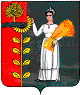 